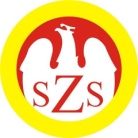 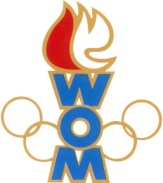 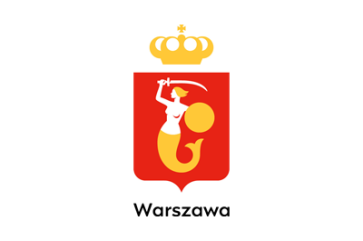 LVI WOMKOMUNIKAT KOŃCOWY ZAWODÓW FINAŁOWYCHW KOSZYKÓWCE CHŁOPCÓW - DZIECI W ROKU SZK. 2022/2023Zespół Wesołej nie stawił się na zawodyMiejsceSzkołaDzielnicaPkt. WOM1Szkoła Podstawowa nr 344Białołęka162Szkoła Podstawowa nr 220Śródmieście143Szkoła Podstawowa nr 360Ursus124Szkoła Podstawowa nr 392Żoliborz105Szkoła Podstawowa nr 74Bielany86Szkoła Podstawowa nr 261Wilanów77Szkoła Podstawowa nr 82Bemowo67Niepubliczna Szkoła Podstawowa nr 49 VarsoviaMokotów69Szkoła Podstawowa nr 275Targówek49Szkoła Podstawowa nr 303Ursynów49Szkoła Podstawowa nr 204Wawer49Szkoła Podstawowa nr 217Rembertów413Bednarska Szkoła PodstawowaOchota213Szkoła Podstawowa nr 88Włochy213Szkoła Podstawowa nr 132Wola213Szkoła Podstawowa nr 312Praga Południe213Szkoła Podstawowa nr 50Praga Północ2